Arbeitsblatt 1: Arbeit mit dem Titelbild Aufgabe: Schneidet die Bilder aus und klebt sie sinnvoll verteilt auf das Plakat. Euch fehlt etwas auf dem Plakat oder das Bild gefällt euch nicht? Dann malt es mit den Buntstiften auf das Plakat.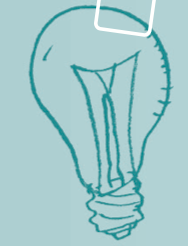 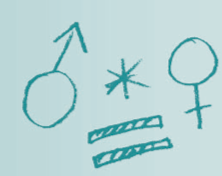 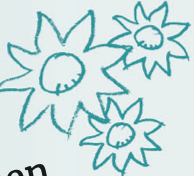 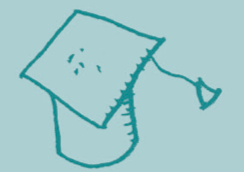 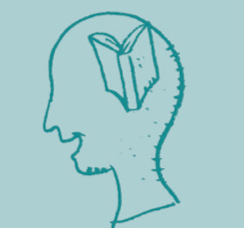 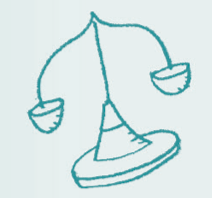 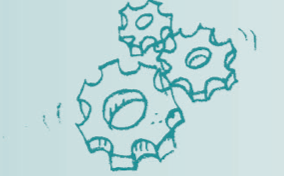 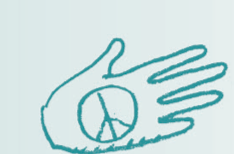 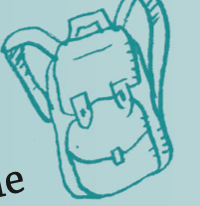 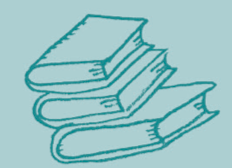 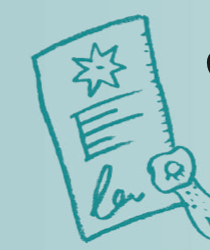 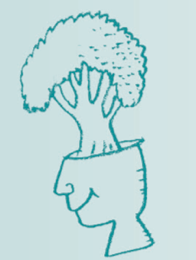 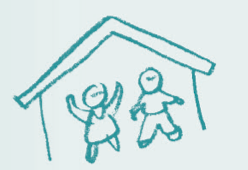 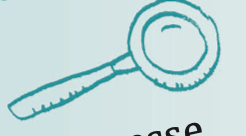 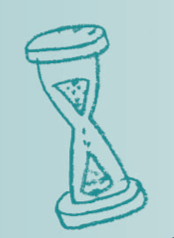 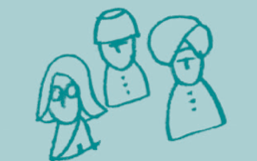 